ANALISIS WACANA LIRIK LAGU “ELEGI” KARYA FIGURA RENATAStudi Analisis Wacana Norman Fairclough dalam lirik lagu “Elegi”Discourse analysis song “Elegi” by Figura RenataThe study of Discourse Analysis Norman Fairclough on the lyrics of ElegiOleh :Ria Alfrida162050025SKRIPSIUntuk Memperoleh Gelar Sarjana Pada Program Studi Ilmu Komunkasi Fakultas Ilmu Sosial Dan Ilmu Politik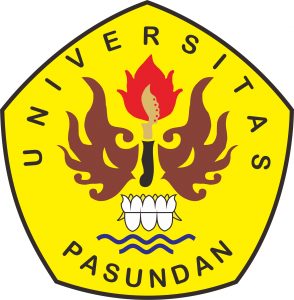 FAKULTAS ILMU SOSIAL DAN ILMU POLITIKUNIVERSITAS PASUNDANBANDUNG2020